На основу члана 41. Закона о професионалној рехабилитацији и запошљавању особа са инвалидитетом („Службени гласник РС”, бр. 36/09 и 32/13) и Одлуке о расписивању Јавног позива за доделу средстава за побољшање услова рада у предузећима за професионалну рехабилитацију и запошљавање особа са инвалидитетом у 2020. години број 150-00-125/2020-15 од 04.12.2020. године 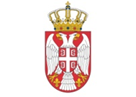 Република СрбијаМИНИСТАРСТВО ЗА РАД, ЗАПОШЉАВАЊЕ, БОРАЧКА И СОЦИЈАЛНА ПИТАЊА расписујеЈАВНИ ПОЗИВза доделу средстава за побољшање услова рада у предузећима за професионалну рехабилитацију и запошљавање особа са инвалидитетому 2020. години ПРЕДМЕТ ОГЛАШАВАЊАПредузећима за професионалну рехабилитацију и запошљавање особа са инвалидитетом се, у складу са чланом 41. Закона о професионалној рехабилитацији и запошљавању особа са инвалидитетом, додељују средства по јавном позиву за подршку развоју конкурентности рефундацијом трошкова плаћеног репроматеријала у периоду од 01. јануара 2020. године до 30. јуна 2020. године непосредно повезаних са делатношћу предузећа, а сагласно одобрењу за спровођење мера и активности професионалне рехабилитације.Средства по овом јавном позиву обезбеђена су у укупном износу од 40.000.000,00 динара и у складу са Уредбом о правилима за доделу државне помоћи („Службени гласник РСˮ, бр. 13/10, 100/11, 91/12, 37/13, 97/13 и 119/14)  представљају de minimis државну помоћ. ПОДНОШЕЊЕ ПРИЈАВЕ И ПОТРЕБНА ДОКУМЕНТАЦИЈА За доделу средстава по овом јавном позиву предузећа за професионалну рехабилитацију и запошљавање особа са инвалидитетом подносе пријаву на прописаном обрасцу који је саставни део јавног позива и може се преузети на сајту www.minrzs.gov.rs.Уз пријаву се доставља и следећа документација:Табеларни преглед реализованих набавки репроматеријала у посматраном периоду, по месецима;Фактуре за плаћен репроматеријал у периоду од 01. јануара 2020. године до 30. јуна 2020. године;Извод из банке као доказ да су достављене фактуре плаћене;Списак запослених на дан 31. октобар 2020. године; Списак запослених особа са инвалидитетом са степеном и врстом инвалидитета на дан 31. октобар 2020. године; Извештај о пословању за 2019. годину; План пословања за 2020. годину;Извештај о реализацији плана пословања за период јануар - октобар 2020. године;Изјава да ли је предузеће за исте правдане трошкове добило и по ком основу државну помоћ;Подносиоци захтева достављају изјаву о свакој другој de minimis државној помоћи која је предузећу додељена у текућој и претходне две фискалне године;Пријава са комплетном документацијом подноси се почев од дана објављивања јавног позива на адресу Министарство за рад, запошљавање, борачка и социјална питања, Сектор за заштиту особа са инвалидитетом Немањина 22-26, 11000 Београд, са назнаком „Јавни позив за доделу средстава за побољшање услова рада у предузећима за професионалну рехабилитацију и запошљавање особа са инвалидитетом у 2020. години”.КРИТЕРИЈУМИ ЗА ДОДЕЛУ СРЕДСТАВА И РОКОВИДодела средства предузећу по овом јавном позиву омогућава конкурентније иступање предузећа на тржишту, а као основ за доделу средстава, односно за рефундацију трошкова непосредно повезаних са делатношћу предузећа, узеће се плаћени репроматеријал.Висина средстава која се додељује предузећу условљена је бројем запослених особа са инвалидитетом на дан 31. октобар 2020. године.Новооснованим предузећима за професионалну рехабилитацију и запошљавање особа са инвалидитетом којима је решење о издавању дозволе за обављање делатности професионалне рехабилитације и запошљавање особа са инвалидитетом издато у 2019. години, а која испуњавају услове за доделу средстава, максимално се може одобрити 80% припадајућег износа, док се предузећима за професионалну рехабилитацију и запошљавање особа са инвалидитетом којима је решење о издавању дозволе за обављање делатности професионалне рехабилитације и запошљавање особа са инвалидитетом издато у 2020. години, а која испуњавају услове за доделу средстава, максимално може одобрити 60% припадајућег износа.У разматрање се неће узети непотпуне и неблаговремене пријаве и пријаве поднете од стране неовлашћених лица.Јавни позив отворен је 5 дана од дана објављивања на сајту Министарства за рад, запошљавање, борачка и социјална питања www.minrzs.gov.rsДОНОШЕЊЕ ОДЛУКЕ О ДОДЕЛИ СРЕДСТАВАПроцену пријава и испуњеност услова за одобравање средстава по овом јавном позиву врши комисија коју решењем образује министар, а према упутству за оцену и вредновање поднетих пријава.Одлуку о додели средстава по овом јавном позиву доноси министар на основу предлога који сачињава комисија. Пренос додељених средстава предузећима врши се након доношења одлуке о додели средстава.ОБРАЗАЦ ПРИЈАВЕпо Јавном позиву за доделу средстава за побољшање услова рада у предузећима запрофесионалну рехабилитацију и запошљавање особа са инвалидитетом у 2020. годиниПОДАЦИ О ПОДНОСИОЦУ ПРИЈАВЕ2. ПОДАЦИ О ПРИЈАВИ3. ПРЕГЛЕД ДОСТАВЉЕНЕ ДОКУМЕНТАЦИЈЕИЗЈАВА ПОДНОСИОЦА ПРИЈАВЕ О ТАЧНОСТИ ПОДАТАКАПод пуном материјалном и кривичном одговорношћу тврдим да су достављена документација и сви подаци уписани у ову пријаву потпуни и тачни.                                                                                                                   ПОДНОСИЛАЦ ПРИЈАВЕ                                         	                                                                                       ________________________                   Подносилац пријавеДатумЗаводни бројНазив предузећаНазив предузећаНазив предузећаСедиштеАдреса Адреса Матични бројМатични бројПИБПИБШифра делатностиШифра делатностиБрој  наменског подрачуна код надлежне филијале Управе за трезорБрој  наменског подрачуна код надлежне филијале Управе за трезорДиректорДиректорТелефон/факс/e-mail адресаТелефон/факс/e-mail адресаВрста државне помоћиde minimis државна помоћНамена средставарефундација трошкова репроматеријалаИзнос средстава који се потражује1.Табеларни преглед реализованих набавки репроматеријала у посматраном периоду, по месецима 2.Фактуре за плаћен репроматеријал, у периоду од 01. јануара 2020. године до 30. јуна 2020. године3.Извод из банке као доказ да су достављене фактуре плаћене4.Списак запослених на дан 31. октобар 2020. године5.Списак запослених особа са инвалидитетом са степеном и врстом инвалидитета на дан 31. октобар 2020. године6.Извештај о пословању за 2019. годину7. План пословања за 2020. годину   8.Извештај о реализацији плана пословања за период јануар - октобар 2020. године9.Изјава да ли је предузеће за исте правдане трошкове добило и по ком основу државну помоћ10.Изјава о свакој другој de minimis државној помоћи која је предузећу додељена у текућој и претходне две фискалне године